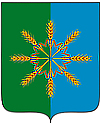 Администрация  Новозыбковского района                                    П О С Т А Н О В Л Е Н И Е от  20  января   2015 г.                                                                                                    № 10г. НовозыбковО  создании комиссии  по регулированию тарифов и контролю изменения  платежей граждан  за жилищно-коммунальные услуги      В соответствии с Жилищным кодексом Российской Федерации, Федеральным законом от 30.12.2004 г. № 210-ФЗ «Об основах регулирования тарифов организаций коммунального комплекса», распоряжением  администрации  Брянской области от 03.02.2011 г. № 72-р «О создании комиссии по контролю изменения платежей граждан за коммунальные услуги в 2011 году»,   решением Новозыбковского районного Совета народных депутатов от 12.11.2009 г. № 2\7 «О принятии муниципальным образованием «Новозыбковский  район» отдельных полномочий сельских поселений в части установления тарифов на жилищно-коммунальные услуги»  и  в связи  с  кадровыми  изменениямиПОСТАНОВЛЯЮ:  1. Создать  комиссию по регулированию  тарифов и контролю изменения  платежей граждан  за жилищно-коммунальные услуги  в следующем составе:          Крисанова Д.Н.     – заместитель главы  администрации района, начальник финансового  отдела, председатель комиссии;          Шинкоренко  В.А.   – заместитель главы администрации  района,  заместитель председателя  комиссии;          Члены комиссии:          Лузик З. А.         – начальник  отдела  экономики  администрации района;           Нечаева К. П.      - ведущий  специалист отдела  экономики администрации района;          Станчак  Е.Б.       – юрисконсульт администрации района;          Белоус Г.Ф.      - главный бухгалтер ООО «Управляющая компания» (по согласованию);          Соловец Л.Ф.      - главный бухгалтер ООО «Домком» (по согласованию);          Желтова В.М. – председатель ТСЖ  (по согласованию). 2. Утвердить прилагаемое  Положение о комиссии по регулированию  тарифов и контролю изменения  платежей граждан  за жилищно-коммунальные услуги. 3. Признать  утратившим  силу  с 01.01.2015 года:   -  постановление администрации района  от  13 мая 2010 г.  № 182;    -  постановление администрации района  от  29 октября  2010 г.  № 410;    -  постановление администрации района  от  11 февраля  2011 г. № 68. Глава  администрации района                                                                 В.В.АлексеевК.П.Нечаева         3 08 63     Приложение                                                                                                            к постановлению администрации                                                                                             Новозыбковского района                                                                                                                                                                                                                от 20  января  2015 г.  № 10                                                       ПОЛОЖЕНИЕо комиссии по регулированию  тарифов и контролю изменения  платежей граждан  за жилищно-коммунальные услуги.                                                          1. Общие положения     1.1. Комиссия по регулированию тарифов и контролю изменения платежей граждан за жилищно-коммунальные  услуги  является коллегиальным органом, осуществляющим  полномочия сельских поселений, переданные администрации района для установления тарифов на жилищные услуги,  проверку платежных документов, предъявленных к оплате населению на соответствие тарифам на услуги тепловой энергии, горячего и холодного водоснабжения, канализования и нормативов потребления коммунальных услуг.      1.2. Комиссия в своей деятельности руководствуется федеральными законами, указами  Президента, постановлениями и распоряжениями  Правительства Российской Федерации, иными нормативными правовыми актами Российской Федерации и Брянской области, решениями представительного органа муниципального образования, постановлениями и распоряжениями главы администрации района, принятыми в пределах их полномочий, и настоящим Положением.      1.3. Комиссия создается постановлением администрации района.                                                          2. Основные задачи                Основными задачами комиссии являются:      2.1.Регулирование тарифов на жилищные  услуги предприятий жилищно-коммунального комплекса.2.2.Достижение  баланса  экономических интересов производителей и  потребителей услуг организаций жилищно-коммунального комплекса, обеспечивающего доступность этих услуг для потребителей и эффективное функционирование данных организаций.2.3.Содействие созданию благоприятных экономических условий для привлечения  инвестиций в жилищно-коммунальный комплекс муниципального образования.2.4.Создание экономических стимулов, обеспечивающих внедрение ресурсосберегающих технологий.      2.5.Выполнение проверок  платежных документов, предъявленных к оплате населению на соответствие тарифам на услуги тепловой энергии, горячего и холодного водоснабжения, канализования и нормативов потребления коммунальных услуг.2.6.Предоставление в управление государственного регулирования тарифов Брянской области: - списки  проверенных управляющих компаний, ТСЖ с указанием списка и адресов жилых домов, степени благоустройства, копий платежных документов;- количество поступивших обращений и адреса заявителей;- сведений  об управляющих компаниях, ТСЖ, расположенных на территории Новозыбковского  района.2.7.В случае установления нарушения следует в течение 3 дней  направлять в управление государственного регулирования тарифов Брянской области копии материалов проверки, а также последующее подтверждение внесенных изменений.                                                          3. Функции комиссии      Комиссия осуществляет следующие функции: 3.1. Определяет метод установления цен за жилое помещение и метод   регулированиятарифов организаций коммунального комплекса в соответствии с действующим законодательством. 3.2. Устанавливает систему критериев, используемых для определения доступности для  потребителей товаров и услуг организаций коммунального комплекса.  3.3. Осуществляет расчёт тарифов  для потребителей.  3.4. Определяет тарифы на товары и услуги организаций коммунального комплекса,  осуществляющих эксплуатацию систем коммунальной инфраструктуры, используемых в сфере водоснабжения, водоотведения, очистки сточных вод в случае, если потребители соответствующего муниципального образования, обслуживаемые с использованием указанных систем инфраструктуры и объектов, потребляют более 80 %   товаров и услуг этих организаций коммунального комплекса.      3.5. Определяет размер платы  за пользование жилым помещением (плата за наем), платы за содержание и ремонт жилого помещения (включающих в себя платы за услуги и работы по управлению многоквартирным домом, содержанию и текущему ремонту общего имущества в многоквартирном доме) для нанимателей жилых помещений по договорам социального найма и договорам найма жилых помещений государственного или муниципального жилищного фонда.       3.6.Публикует нормативные документы об утверждении  тарифов  на жилищно-коммунальные услуги  в средствах массовой информации и на сайте администрации района.                                                          4. Права комиссии    Для осуществления возложенных задач и функций комиссия  имеет право:       4.1. Запрашивать у организаций, осуществляющих  регулируемую деятельность, информацию для целей установления размера платы за жилое помещение, регулирования тарифов организаций коммунального комплекса и осуществления контроля  за их применением.       4.2. В целях контроля за установленными  согласно настоящему Положению тарифами, проводить проверки хозяйственной деятельности организаций, осуществляющих регулируемую деятельность, в части обоснованности величины и правильности применения указанных  тарифов.